«УТВЕРЖДЕНО»Общим собранием членовтерриториальной профессиональной группы[ПОЛНОЕ НАИМЕНОВАНИЕ ТПГ НА РУССКОМ ЯЗЫКЕ в род. пад.] Национальной ассоциации преподавателей английского языкаПротокол от ДД.ММ.ГГГГ № 1ПОЛОЖЕНИЕо территориальной профессиональной группеНациональной ассоциации преподавателей английского языка[«ПОЛНОЕ НАИМЕНОВАНИЕ ТПГ»]Общие положенияНастоящее положение о территориальной профессиональной группе [«ПОЛНОЕ НАИМЕНОВАНИЕ ТПГ НА РУССКОМ ЯЗЫКЕ»] (далее – Положение) разработано в соответствии с Положением о территориальных профессиональных группах Национальной ассоциации преподавателей английского языка (НАПАЯз), утверждённым Общим собранием членов Национальной ассоциации преподавателей английского языка (НАПАЯз) (Протокол от ДД.ММ.ГГГГ № 11), Уставом Национальной ассоциации преподавателей английского языка (НАПАЯз) (далее – Ассоциация) и действующим законодательством Российской Федерации и определяет цели, задачи, правовой статус, функции, компетенцию, права, обязанности и иные аспекты деятельности территориальной профессиональной группы [«ПОЛНОЕ НАИМЕНОВАНИЕ ТПГ НА РУССКОМ ЯЗЫКЕ»].Территориальная профессиональная группа (далее – ТПГ) [«ПОЛНОЕ НАИМЕНОВАНИЕ ТПГ НА РУССКОМ ЯЗЫКЕ»] объединяет педагогов английского языка образовательных организаций всех видов и типов [НАИМЕНОВАНИЕ РЕГИОНА РАБОТЫ ТПГ в род. пад.], студентов языковых специальностей вузов и ссузов, а также лиц, заинтересованных в реализации целей и задач ТПГ [«ПОЛНОЕ НАИМЕНОВАНИЕ ТПГ НА РУССКОМ ЯЗЫКЕ»].Полное наименование ТПГ на русском языке: [«ПОЛНОЕ НАИМЕНОВАНИЕ ТПГ НА РУССКОМ ЯЗЫКЕ»].Сокращённое наименование ТПГ на русском языке: [«СОКРАЩЁННОЕ НАИМЕНОВАНИЕ ТПГ НА РУССКОМ ЯЗЫКЕ»].Полное наименование ТПГ на английском языке: [«ПОЛНОЕ НАИМЕНОВАНИЕ ТПГ НА АНГЛИЙСКОМ ЯЗЫКЕ»].Сокращённое наименование ТПГ на английском языке: [«СОКРАЩЁННОЕ НАИМЕНОВАНИЕ ТПГ НА АНГЛИЙСКОМ ЯЗЫКЕ»].Деятельность ТПГ [«ПОЛНОЕ НАИМЕНОВАНИЕ ТПГ НА РУССКОМ ЯЗЫКЕ»] (далее – ТПГ [«СОКРАЩЁННОЕ НАИМЕНОВАНИЕ ТПГ НА РУССКОМ ЯЗЫКЕ»]) регулируется действующим законодательством Российской Федерации, Уставом и Положением о территориальных профессиональных группах Национальной ассоциации преподавателей английского языка.Деятельность ТПГ [«ПОЛНОЕ НАИМЕНОВАНИЕ ТПГ НА РУССКОМ ЯЗЫКЕ»] основывается на принципах демократии, гласности и равноправия его членов.ТПГ [«ПОЛНОЕ НАИМЕНОВАНИЕ ТПГ НА РУССКОМ ЯЗЫКЕ»] может иметь свою атрибутику (логотип или эмблему), а также пользоваться собственной печатью.Место нахождения ТПГ [«ПОЛНОЕ НАИМЕНОВАНИЕ ТПГ НА РУССКОМ ЯЗЫКЕ»]: [ИНДЕКС И ПОЛНЫЙ ПОЧТОВЫЙ АДРЕС РЕГИСТРАЦИИ ТПГ или Президента ТПГ или члена Совета].Цели, задачи и формы работы территориально-профессиональной группы [«ПОЛНОЕ НАИМЕНОВАНИЕ ТПГ НА РУССКОМ ЯЗЫКЕ»]Целями деятельности ТПГ [«СОКРАЩЁННОЕ НАИМЕНОВАНИЕ ТПГ НА РУССКОМ ЯЗЫКЕ»] являются:представительство Национальной ассоциации преподавателей английского языка в [НАИМЕНОВАНИЕ РЕГИОНА в предл. пад.];диссеминация актуального педагогического опыта среди педагогических работников [НАИМЕНОВАНИЕ РЕГИОНА в род. пад.];поддержание и развитие сети профессионального общения педагогических работников-преподавателей/учителей английского языка, выпускников и студентов языковых специальностей вузов и ссузов [НАИМЕНОВАНИЕ РЕГИОНА в род. пад.]координация профессиональной деятельности учителей/преподавателей английского языка [НАИМЕНОВАНИЕ РЕГИОНА в род. пад.];оказание содействия образовательным организациям по развитию и совершенствованию системы непрерывного языкового образования в [НАИМЕНОВАНИЕ РЕГИОНА в предл. пад.];оказание содействия органам местного самоуправления и образовательным организациям [НАИМЕНОВАНИЕ РЕГИОНА в род. пад.] в формировании и развитии системы непрерывного языкового образования;повышение статуса учителя/преподавателя английского языка в системе образования и среди населения;стимулирование профессионального роста учителей/преподавателей английского языка [НАИМЕНОВАНИЕ РЕГИОНА в род. пад.];распространение опыта лучших учителей/преподавателей английского языка [НАИМЕНОВАНИЕ РЕГИОНА в род. пад.], поиск путей осуществления межрегионального содействия с коллегами;содействие профессиональным контактам членов ТПГ[«СОКРАЩЁННОЕ НАИМЕНОВАНИЕ ТПГ НА РУССКОМ ЯЗЫКЕ»], обмен информацией между ними и родственными организациями других регионов, развитие деловых контактов между учителями/преподавателями английского языка [НАИМЕНОВАНИЕ РЕГИОНА в род. пад.] и их коллегами;оказание посильного содействия учителям/преподавателям английского языка [НАИМЕНОВАНИЕ РЕГИОНА в род. пад.] по поддержанию научных и педагогических инициатив в процессе развития системы непрерывного языкового образования;оказание посильного содействия учителям/преподавателям английского языка [НАИМЕНОВАНИЕ РЕГИОНА в род. пад.] в создании и публикации научно- методических и учебно-методических работ, разработок, пособий, учебников;организация поддержки учителей/преподавателей английского языка [НАИМЕНОВАНИЕ РЕГИОНА в род. пад.] при подготовке к аттестации в пределах своих компетенции и компетентности;организация и проведение общественных обсуждений материалов в рамках аттестации учителей английского языка [НАИМЕНОВАНИЕ РЕГИОНА в род. пад.];посильное содействие временному и постоянному трудоустройству обучающихся и выпускников образовательных учреждений;организация и поддержка профессиональных конкурсов педагогического мастерства и участие в них членов ТПГ[«СОКРАЩЁННОЕ НАИМЕНОВАНИЕ ТПГ НА РУССКОМ ЯЗЫКЕ»];информационная поддержка учителей/преподавателей английского языка [НАИМЕНОВАНИЕ РЕГИОНА в род. пад.] по актуальным проблемам языкового образования;оказание содействия образовательным организациям в проведении городских, региональных, межрегиональных и международных школьных и молодежных олимпиад по английскому языку и страноведению;разработка предложений и рекомендаций по совершенствованию образовательных программ, методик и программ преподавания и обучения, внесение предложений по этим вопросам в органы государственной власти, органы местного самоуправления и образовательные организации;организация консультационной помощи учителям/преподавателям английского языка и членам ТПГ [«СОКРАЩЁННОЕ НАИМЕНОВАНИЕ ТПГ НА РУССКОМ ЯЗЫКЕ»] по вопросам совершенствования методов обучения и воспитания обучающихся в рамках образовательных программ по английскому языку;Для достижения указанных целей ТПГ [«СОКРАЩЁННОЕ НАИМЕНОВАНИЕ ТПГ НА РУССКОМ ЯЗЫКЕ»] может осуществлять свою деятельность в следующих формах:обмен и распространение информации о положительном опыте реализации образовательных программ и проектов, применения методических материалов;конференции и форумы педагогов, семинары, мастер-классы или презентации передового педагогического опыта;конкурсы и олимпиады для педагогов и обучающихся.Правовое положение и компетенция территориальной профессиональной группы [«ПОЛНОЕ НАИМЕНОВАНИЕ ТПГ НА РУССКОМ ЯЗЫКЕ»]ТПГ [«СОКРАЩЁННОЕ НАИМЕНОВАНИЕ ТПГ НА РУССКОМ ЯЗЫКЕ»]не является юридическим лицом.ТПГ [«СОКРАЩЁННОЕ НАИМЕНОВАНИЕ ТПГ НА РУССКОМ ЯЗЫКЕ»]не ведёт экономическую или хозяйственную деятельность, поскольку не имеет целью своей деятельности извлечение прибыли. Никакие материальные и финансовые средства ТПГ [«СОКРАЩЁННОЕ НАИМЕНОВАНИЕ ТПГ НА РУССКОМ ЯЗЫКЕ»] не могут распределяться между её членами.Компетенция органов управления ТПГ [«СОКРАЩЁННОЕ НАИМЕНОВАНИЕ ТПГ НА РУССКОМ ЯЗЫКЕ»] и порядок принятия решений ими определяются настоящим Положением.Права, обязанности и ответственность территориальной профессиональной группы [«ПОЛНОЕ НАИМЕНОВАНИЕ ТПГ НА РУССКОМ ЯЗЫКЕ»]4.1. ТПГ [«СОКРАЩЁННОЕ НАИМЕНОВАНИЕ ТПГ НА РУССКОМ ЯЗЫКЕ»] имеет право в случаях и порядке, предусмотренных законом РФ и Уставом Ассоциации:4.1.1. планировать и осуществлять свою деятельность самостоятельно с учетом задач и обязанностей, возлагаемых на нее Ассоциацией и Положением о ТПГ [«СОКРАЩЁННОЕ НАИМЕНОВАНИЕ ТПГ НА РУССКОМ ЯЗЫКЕ»];4.1.2. принимать решения в пределах своей компетенции и оформлять их соответствующими протоколами;4.1.2. участвовать в управлении делами Ассоциации, в том числе принимать участие в разработке и принятии решений;4.1.3. выдвигать членов ТПГ [«СОКРАЩЁННОЕ НАИМЕНОВАНИЕ ТПГ НА РУССКОМ ЯЗЫКЕ»] по мотивированному представлению в Экспертный совет и экспертную группу Ассоциации;4.1.4. получать информацию о деятельности Ассоциации и знакомиться с ее бухгалтерской и иной документацией;4.1.5. иметь собственный логотип или эмблему, пользоваться собственной печатью;4.1.5. принимать участие во всех мероприятиях, проводимых Ассоциацией;4.1.6. передавать имущество в собственность Ассоциации;4.1.7. принимать решение о закрытии по своему усмотрению в порядке, предусмотренном Настоящим положением;4.1.8. пользоваться иными правами, предусмотренными Уставом Ассоциации.4.2. ТПГ [«СОКРАЩЁННОЕ НАИМЕНОВАНИЕ ТПГ НА РУССКОМ ЯЗЫКЕ»] обязана в случаях и порядке, предусмотренных законом РФ и Уставом Ассоциации:4.2.1. при создании ТПГ [«СОКРАЩЁННОЕ НАИМЕНОВАНИЕ ТПГ НА РУССКОМ ЯЗЫКЕ»] вынести на утверждение Координационного Совета и Общего собрания членов Ассоциации название ТПГ [«СОКРАЩЁННОЕ НАИМЕНОВАНИЕ ТПГ НА РУССКОМ ЯЗЫКЕ»] и настоящее Положение о ТПГ [«СОКРАЩЁННОЕ НАИМЕНОВАНИЕ ТПГ НА РУССКОМ ЯЗЫКЕ»], протокол общего собрания членов ТПГ [«СОКРАЩЁННОЕ НАИМЕНОВАНИЕ ТПГ НА РУССКОМ ЯЗЫКЕ»] о принятии решения о создании территориальной профессиональной группы и перспективный план деятельности вновь создаваемой ТПГ [«СОКРАЩЁННОЕ НАИМЕНОВАНИЕ ТПГ НА РУССКОМ ЯЗЫКЕ»] на срок в один календарный или академический год;4.2.2. предоставлять информацию о деятельности ТПГ [«СОКРАЩЁННОЕ НАИМЕНОВАНИЕ ТПГ НА РУССКОМ ЯЗЫКЕ»] по требованию управляющих органов Ассоциации;4.2.3. предоставлять план деятельности ТПГ [«СОКРАЩЁННОЕ НАИМЕНОВАНИЕ ТПГ НА РУССКОМ ЯЗЫКЕ»] на срок в один академический год не позднее 20 августа каждого года;4.2.4. предоставлять ежегодный отчет о деятельности ТПГ [«СОКРАЩЁННОЕ НАИМЕНОВАНИЕ ТПГ НА РУССКОМ ЯЗЫКЕ»] за отчетный период (один календарный год) до 01 декабря каждого года;4.2.5. своевременно предоставлять сведения об изменении в органе управления;4.2.6. предоставлять Ассоциации информацию о численном составе ТПГ [«СОКРАЩЁННОЕ НАИМЕНОВАНИЕ ТПГ НА РУССКОМ ЯЗЫКЕ»] дважды в год: до 15 января и до 15 июня каждого года;4.2.7. участвовать в образовании имущества Ассоциации в необходимом размере в порядке, способом и в сроки, которые предусмотрены законом, Уставом Ассоциации или настоящим Положением;4.2.8. уплачивать предусмотренные Уставом Ассоциации и другими документами Ассоциации целевые взносы;4.2.9. по решению Общего собрания членов Ассоциации вносить дополнительные имущественные взносы в имущество Ассоциации;4.2.10. не разглашать конфиденциальную информацию о деятельности Ассоциации;4.2.11. не совершать действия, заведомо направленные на причинение вреда Ассоциации или её репутации;4.2.12. не совершать действия (бездействие), которые существенно затрудняют или делают невозможным достижение целей, ради которых создана Ассоциация;4.2.13. активно способствовать реализации общественных программ и направлений деятельности Ассоциации;4.2.14. воздерживаться от всякого действия (бездействия), которое может нанести вред деятельности Ассоциации, нарушающего Устав Ассоциации, этику взаимоотношения членов Ассоциации, а также действий, представляющих материальный или репутационный риск для Ассоциации;4.2.15. ТПГ [«СОКРАЩЁННОЕ НАИМЕНОВАНИЕ ТПГ НА РУССКОМ ЯЗЫКЕ»] может нести иные обязанности, предусмотренные положением о ТПГ территориальной профессиональной группы.4.2.16. ТПГ [«СОКРАЩЁННОЕ НАИМЕНОВАНИЕ ТПГ НА РУССКОМ ЯЗЫКЕ»] несет ответственность перед Ассоциацией за результаты своей деятельности и выполнение функций и обязанностей, возложенных на нее в соответствии с настоящим Положением.Структура и членство в Территориальной профессиональной группе [«ПОЛНОЕ НАИМЕНОВАНИЕ ТПГ НА РУССКОМ ЯЗЫКЕ»]В состав ТПГ [«СОКРАЩЁННОЕ НАИМЕНОВАНИЕ ТПГ НА РУССКОМ ЯЗЫКЕ»] постоянно входят не менее пятнадцати действительных членов ТПГ, трое из которых являются индивидуальными членами Ассоциации; порядок членства индивидуальных членов НАПАЯз устанавливается разделом 4 Устава Ассоциации.Органами управления ТПГ [«СОКРАЩЁННОЕ НАИМЕНОВАНИЕ ТПГ НА РУССКОМ ЯЗЫКЕ»] является Общее собрание членов; а также Совет, в который входят Президент, Вице-президент и Секретарь.Высшим органом управления ТПГ [«СОКРАЩЁННОЕ НАИМЕНОВАНИЕ ТПГ НА РУССКОМ ЯЗЫКЕ»] является Общее собрание членов, основная функция которого состоит в обеспечении соблюдения ТПГ [«СОКРАЩЁННОЕ НАИМЕНОВАНИЕ ТПГ НА РУССКОМ ЯЗЫКЕ»] целей, в интересах которых она была создана. В состав Общего собрания членов входят все действительные члены ТПГ [«СОКРАЩЁННОЕ НАИМЕНОВАНИЕ ТПГ НА РУССКОМ ЯЗЫКЕ»].Общее собрание членов может проводиться как очно, так и дистанционно посредством интернет-сервисов, обеспечивающих участие присутствующих членов в обсуждении и голосовании по вопросам повестки дня, не реже одного раза в год.Ответственность за созыв и организацию проведения Общего собрания членов несет Совет ТПГ [«СОКРАЩЁННОЕ НАИМЕНОВАНИЕ ТПГ НА РУССКОМ ЯЗЫКЕ»]. В случае неисполнения Советом ТПГ [«СОКРАЩЁННОЕ НАИМЕНОВАНИЕ ТПГ НА РУССКОМ ЯЗЫКЕ»] своих функций по созыву Общего собрания членов, функции по организации и проведению Общего собрания членов возлагаются на инициатора созыва.Внеочередные Общие собрания членов созываются по решению Совета или Президента ТПГ, или по требованию не менее 1/3 членов ТПГ [«СОКРАЩЁННОЕ НАИМЕНОВАНИЕ ТПГ НА РУССКОМ ЯЗЫКЕ»]. Общее собрание членов должно быть созвано в течение пятнадцати дней с момента поступления соответствующего требования.Повестка дня Общего собрания членов формируется Советом ТПГ по предложениям членов Совета или любого члена ТПГ [«СОКРАЩЁННОЕ НАИМЕНОВАНИЕ ТПГ НА РУССКОМ ЯЗЫКЕ»].В повестку дня предстоящего Общего собрания членов должны быть включены все вопросы, касающиеся деятельности ТПГ [«СОКРАЩЁННОЕ НАИМЕНОВАНИЕ ТПГ НА РУССКОМ ЯЗЫКЕ»], относящиеся к компетенции Общего собрания членов, поступившие в Совет ТПГ [«СОКРАЩЁННОЕ НАИМЕНОВАНИЕ ТПГ НА РУССКОМ ЯЗЫКЕ»] не позднее, чем за десять дней до начала работы Общего собрания членов ТПГ [«СОКРАЩЁННОЕ НАИМЕНОВАНИЕ ТПГ НА РУССКОМ ЯЗЫКЕ»].Дата, время, место, способ проведения и повестка дня Общего собрания членов должны быть сообщены членам ТПГ не менее чем за пять дней до его начала. Уведомление производится способом, позволяющим проверить факт его отправления и получения членом ТПГ.Общее собрание членов правомочно, если на указанном собрании присутствует более половины от общего числа членов ТПГ [«СОКРАЩЁННОЕ НАИМЕНОВАНИЕ ТПГ НА РУССКОМ ЯЗЫКЕ»].Общее собрание членов вправе решать любой вопрос, касающийся деятельности ТПГ [«СОКРАЩЁННОЕ НАИМЕНОВАНИЕ ТПГ НА РУССКОМ ЯЗЫКЕ»].Каждый член ТПГ [«СОКРАЩЁННОЕ НАИМЕНОВАНИЕ ТПГ НА РУССКОМ ЯЗЫКЕ»]при голосовании имеет один голос. На Общем собрании членов принятие решений по вопросам повестки дня осуществляется открытым голосованием, если Общим собранием членов перед голосованием по конкретному вопросу повестки дня не будет решено простым большинством от числа присутствующих провести тайное голосование по данному вопросу.К исключительной компетенции Общего собрания членов относится решение следующих вопросов:определение приоритетных направлений деятельности ТПГ [«СОКРАЩЁННОЕ НАИМЕНОВАНИЕ ТПГ НА РУССКОМ ЯЗЫКЕ»];утверждение и изменение Положения о ТПГ [«СОКРАЩЁННОЕ НАИМЕНОВАНИЕ ТПГ НА РУССКОМ ЯЗЫКЕ»];определение порядка приема в состав членов ТПГ [«СОКРАЩЁННОЕ НАИМЕНОВАНИЕ ТПГ НА РУССКОМ ЯЗЫКЕ»]и исключения из числа ее членов, кроме случаев, если такой порядок определен законом;избрание Президента, Вице-президента и Секретаря ТПГ [«СОКРАЩЁННОЕ НАИМЕНОВАНИЕ ТПГ НА РУССКОМ ЯЗЫКЕ»]и досрочное прекращение их полномочий;принятие решений о ликвидации ТПГ [«СОКРАЩЁННОЕ НАИМЕНОВАНИЕ ТПГ НА РУССКОМ ЯЗЫКЕ»];принятие решений о порядке определения размера и способа уплаты членских взносов;принятие решений о дополнительных имущественных взносах членов ТПГ [«СОКРАЩЁННОЕ НАИМЕНОВАНИЕ ТПГ НА РУССКОМ ЯЗЫКЕ»];принятие решений об исключении членов ТПГ [«СОКРАЩЁННОЕ НАИМЕНОВАНИЕ ТПГ НА РУССКОМ ЯЗЫКЕ»]из неё;утверждение дополнительных к настоящему Положению документов, регулирующих вопросы функционирования ТПГ [«СОКРАЩЁННОЕ НАИМЕНОВАНИЕ ТПГ НА РУССКОМ ЯЗЫКЕ»];Вопросы, отнесенные к исключительной компетенции Общего собрания членов, не могут быть переданы им для решения другим органам ТПГ [«СОКРАЩЁННОЕ НАИМЕНОВАНИЕ ТПГ НА РУССКОМ ЯЗЫКЕ»].Решения Общего собрания членов по вопросам, относящимся к исключительной компетенции Общего собрания членов, принимается квалифицированным большинством 2/3 голосов от числа членов ТПГ [«СОКРАЩЁННОЕ НАИМЕНОВАНИЕ ТПГ НА РУССКОМ ЯЗЫКЕ»], присутствующих на Общем собрании членов. Решения Общего собрания членов по остальным вопросам принимается простым большинством голосов от числа членов ТПГ [«СОКРАЩЁННОЕ НАИМЕНОВАНИЕ ТПГ НА РУССКОМ ЯЗЫКЕ»], присутствующих на Общем собрании членов.Решения Общего собрания членов вступают в силу с момента подведения итогов голосования, если иное не указано в самом решении, и имеют обязательную силу для всех членов ТПГ [«СОКРАЩЁННОЕ НАИМЕНОВАНИЕ ТПГ НА РУССКОМ ЯЗЫКЕ»]и органов её управления.Решения Общего собрания членов оформляются протоколами в письменной форме. Протоколы Общих собраний членов подписываются Президентом и Секретарём ТПГ [«СОКРАЩЁННОЕ НАИМЕНОВАНИЕ ТПГ НА РУССКОМ ЯЗЫКЕ»] собрания членов.В протоколе о результатах очного голосования должны быть указаны:дата, время и место проведения Общего собрания членов;сведения о лицах, принявших участие в Общем собрании членов;результаты голосования по каждому вопросу повестки дня;сведения о лицах, проводивших подсчет голосов;сведения о лицах, голосовавших против принятия решения Общего собрания членов и потребовавших внести запись об этом в протокол.ТПГ [«СОКРАЩЁННОЕ НАИМЕНОВАНИЕ ТПГ НА РУССКОМ ЯЗЫКЕ»] не вправе осуществлять выплату вознаграждения членам ее Общего собрания членов за выполнение ими возложенных на них функций.Органом оперативного управления ТПГ является Совет ТПГ [«СОКРАЩЁННОЕ НАИМЕНОВАНИЕ ТПГ НА РУССКОМ ЯЗЫКЕ»].Первоначально кандидатуры членов Совета со сроком полномочий на период в 3 (три) года выносятся на утверждение Общего собрания членов ТПГ и Координационного Совета Ассоциации при учреждении ТПГ. В дальнейшем Совет избирается Общим собранием членов квалифицированным большинством 2/3 голосов от числа членов ТПГ, присутствующих на Общем собрании членов сроком на 3 (три) года из числа членов ТПГ [«СОКРАЩЁННОЕ НАИМЕНОВАНИЕ ТПГ НА РУССКОМ ЯЗЫКЕ»]. Избрание лица в члены Совета ТПГ производится на основании его согласия участвовать в работе Совета ТПГ.Прекращение полномочий члена Совета происходит:при истечении срока полномочий Совета и избрании Общим собранием членов нового состава Совета;при досрочном прекращении полномочий члена Совета или всего состава Совета по решению Общего собрания членов, принятому квалифицированным большинством 2/3 голосов от числа членов ТПГ [«СОКРАЩЁННОЕ НАИМЕНОВАНИЕ ТПГ НА РУССКОМ ЯЗЫКЕ»], присутствующих на Общем собрании членов;по собственному желанию члена Совета;по иным основаниям, установленным действующим законодательством Российской Федерации.по решению Общего собрания членов полномочия члена Совета или всего состава Совета могут быть досрочно прекращены в случаях грубого нарушения членом Совета или всем составом Совета своих обязанностей, обнаружившейся неспособности к надлежащему ведению дел или при наличии иных серьезных оснований. Совет может быть переизбран по истечении срока полномочий на новый срок. Вопрос о досрочном прекращении полномочий члена Совета или всего состава Совета может быть поставлен на Общем собрании членов по требованию не менее 1/3 его членов.В случае прекращения полномочий члена Совета по собственному желанию, он обязан незамедлительно уведомить об этом Совет ТПГ.Совет возглавляется Президентом ТПГ. Президент ТПГ является членом Совета по должности, руководит его работой и председательствует на заседаниях Совета ТПГ. Совет ТПГ может рассматривать любые вопросы деятельности ТПГ [«СОКРАЩЁННОЕ НАИМЕНОВАНИЕ ТПГ НА РУССКОМ ЯЗЫКЕ»], кроме вопросов, относящихся к исключительной компетенции Общего собрания членов. Совет ТПГ подотчетен Общему собранию членов.Проведение заседаний Совета организует Президент ТПГ.Совет ТПГ правомочен при присутствии более половины его членов. Каждый член Совета ТПГ имеет право одного голоса на заседании Совета ТПГ. При равенстве голосов на заседании Совета Президент ТПГ обладает правом решающего голоса. Члены Совета могут участвовать в заседаниях Совета только лично. Решения Совета принимаются открытым голосованием простым большинством голосов от числа присутствующих на заседании Совета ТПГ членов Совета ТПГ и вступает в силу немедленно, если иное не указано в самом решении.Заседания Совета ТПГ проводятся по мере необходимости, но не реже одного раза в год.Внеочередные заседания Совета могут быть созваны по требованию более чем 1/3 членов ТПГ или по инициативе Президента ТПГ.Повестка дня заседания Совета формируется Президентом ТПГ по предложениям членов Совета или любого члена ТПГ [«СОКРАЩЁННОЕ НАИМЕНОВАНИЕ ТПГ НА РУССКОМ ЯЗЫКЕ»].В повестку дня предстоящего заседания Совета должны быть включены все вопросы, находящиеся в компетенции Совета, поступившие на имя Президента ТПГ не позднее, чем за десять дней до начала заседания Совета.Дата, время, место, способ проведения и повестка дня заседания Совета должны быть сообщены Президентом ТПГ членам Совета не менее чем за пять дней до его начала. Уведомление производится любым способом по усмотрению Президента.Совет ТПГ :принимает решение о созыве Общего собрания членов, определяет дату, время, способ  и место его проведения, обеспечивает выполнение решений Общего собрания членов;определяет основные направления и формы практической деятельности ТПГ [«СОКРАЩЁННОЕ НАИМЕНОВАНИЕ ТПГ НА РУССКОМ ЯЗЫКЕ»] по реализации решений Общего собрания членов и уставных целей Ассоциации;утверждает отчеты Президента ТПГ о выполнении решений Общего собрания членов и Совета ТПГ;принимает решения по вопросам деятельности ТПГ [«СОКРАЩЁННОЕ НАИМЕНОВАНИЕ ТПГ НА РУССКОМ ЯЗЫКЕ»], вносимым на рассмотрение Президентом ТПГ;утверждает по представлению Президента ТПГ планы деятельности ТПГ и отчеты об их исполнении;принимает решения о приеме в члены ТПГ полностью дееспособных граждан (российские и иностранные граждане, лица без гражданства, законно находящиеся в Российской Федерации) и ведет учет членов ТПГ;анализирует и контролирует ход выполнения решений Общего собрания членов и Президента ТПГ;решает иные вопросы, касающиеся деятельности ТПГ [«СОКРАЩЁННОЕ НАИМЕНОВАНИЕ ТПГ НА РУССКОМ ЯЗЫКЕ»] и не отнесенные к исключительной компетенции Общего собрания членов.Решения Совета ТПГ оформляются в виде протоколов, ответственность за организацию ведения которых несет Президент ТПГ. Протокол заседания Совета ТПГ должен быть оформлен и подписан не позднее десяти дней с даты проведения заседания Совета Президентом и Секретарем ТПГ [«СОКРАЩЁННОЕ НАИМЕНОВАНИЕ ТПГ НА РУССКОМ ЯЗЫКЕ»]. Книга протоколов Совета должна быть в любое рабочее время представлена членам ТПГ, членам Совета ТПГ, а также другим лицам, по решению Совета ТПГ или в случаях, установленных действующим законодательством Российской Федерации. По их требованию выдаются выписки из книги протоколов.Президент ТПГ [«СОКРАЩЁННОЕ НАИМЕНОВАНИЕ ТПГ НА РУССКОМ ЯЗЫКЕ»]	Первоначально кандидатура Президента ТПГ со сроком полномочий на период в 3 (три) года выносится на утверждение Общего собрания членов ТПГ и Координационного Совета Ассоциации при учреждении ТПГ инициативной группой.Президент ТПГ:входит в состав Совета ТПГ [«СОКРАЩЁННОЕ НАИМЕНОВАНИЕ ТПГ НА РУССКОМ ЯЗЫКЕ»] по должности, руководит его работой, председательствует на заседаниях Совета, осуществляет контроль за исполнением решений Совета;формирует повестку дня заседания Совета;уведомляет членов Совета о дате, времени, месте и повестке дня заседания Совета;организует ведение протоколов заседаний Совета; подписывает протоколы заседаний Совета; осуществляет подсчет количества присутствующих и объявляет о наличии или отсутствии кворума на Общем собрании членов; открывает Общее собрание членов ТПГ [«СОКРАЩЁННОЕ НАИМЕНОВАНИЕ ТПГ НА РУССКОМ ЯЗЫКЕ»];отчитывается перед Советом ТПГ [«СОКРАЩЁННОЕ НАИМЕНОВАНИЕ ТПГ НА РУССКОМ ЯЗЫКЕ»] о результатах своей деятельности;представляет Общему собранию членов отчет о работе Совета.осуществляет текущее руководство деятельностью ТПГ [«СОКРАЩЁННОЕ НАИМЕНОВАНИЕ ТПГ НА РУССКОМ ЯЗЫКЕ»] и подотчетен Общему собранию членов.несет ответственность в пределах своей компетенции за использование средств и имущества ТПГ в соответствии с ее целями её деятельности.обеспечивает соответствие деятельности ТПГ настоящему Положениюбез доверенности действует от имени ТПГ и представляет её интересы непосредственно в отношениях с третьими лицами и Ассоциацией;организует исполнение решений Общего собрания членов и Совета ТПГ;вносит на утверждение Совета ТПГ проекты планов деятельности ТПГ, а также отчеты об исполнении этих планов;отчитывается перед Общим собранием членов и Советом ТПГ о результатах своей деятельности;решает в соответствии с действующим законодательством и настоящим Положением другие вопросы, касающиеся деятельности ТПГ и не отнесенные к компетенции других органов ТПГ. Распоряжения Президента ТПГ оформляются в виде приказов.Вице-президент ТПГ [«СОКРАЩЁННОЕ НАИМЕНОВАНИЕ ТПГ НА РУССКОМ ЯЗЫКЕ»]Первоначально кандидатура Вице-президента ТПГ со сроком полномочий на период в 3 (три) года выносится на утверждение Общего собрания членов ТПГ и Координационного Совета Ассоциации при учреждении ТПГ инициативной группой.К компетенции Вице-президента ТПГ относится: (перераспределить из списка полномочий Президента) Секретарь ТПГ [«СОКРАЩЁННОЕ НАИМЕНОВАНИЕ ТПГ НА РУССКОМ ЯЗЫКЕ»]Первоначально кандидатура Секретаря ТПГ со сроком полномочий на период в 3 (три) года выносится на утверждение Общего собрания членов ТПГ и Координационного Совета Ассоциации при учреждении ТПГ инициативной группой.Секретарь ТПГ [«СОКРАЩЁННОЕ НАИМЕНОВАНИЕ ТПГ НА РУССКОМ ЯЗЫКЕ»]:ведёт и составляет протоколы заседаний Совета ТПГ, заверяет их своей подписью;ведёт и составляет протоколы заседаний Общего собрания членов ТПГ, заверяет их своей подписью;ведёт переписку с членами ТПГ, физическими и юридическим лицами;по запросу члена ТПГ, члена Координационного Совета Ассоциации по согласованию с Президентом ТПГ (Вице-президентом ТПГ) готовит копии документов или выписки из них.Секретарь ТПГ может иметь другие обязанности.Членство в ТПГ [«СОКРАЩЁННОЕ НАИМЕНОВАНИЕ ТПГ НА РУССКОМ ЯЗЫКЕ»] является добровольным. Членами ТПГ могут быть полностью дееспособные граждане Российской Федерации, иностранные граждане и лица без гражданства, законно находящиеся на территории Российской Федерации, которые являются учителями/преподавателями английского языка, а также полностью дееспособные граждане Российской Федерации, иностранные граждане и лица без гражданства, законно находящиеся на территории Российской Федерации, выразившие солидарность с предметом и целями ТПГ, готовые соблюдать настоящее Положение и принимать личное участие в деятельности ТПГ [«СОКРАЩЁННОЕ НАИМЕНОВАНИЕ ТПГ НА РУССКОМ ЯЗЫКЕ»]. Члены ТПГ имеют равные права и несут равные обязанности. После регистрации ТПГ [«СОКРАЩЁННОЕ НАИМЕНОВАНИЕ ТПГ НА РУССКОМ ЯЗЫКЕ»] Ассоциацией члены инициативной группы автоматически становятся ее членами, приобретая соответствующие права и обязанности.Членство в ТПГ [«СОКРАЩЁННОЕ НАИМЕНОВАНИЕ ТПГ НА РУССКОМ ЯЗЫКЕ»] и выход из нее являются добровольными. Члены ТПГ [«СОКРАЩЁННОЕ НАИМЕНОВАНИЕ ТПГ НА РУССКОМ ЯЗЫКЕ»] сохраняют свою самостоятельность и права.Гражданин, желающий стать членом ТПГ, должен подать письменное заявление о приеме в члены ТПГ в адрес Совета ТПГ. Прием в члены ТПГ [«СОКРАЩЁННОЕ НАИМЕНОВАНИЕ ТПГ НА РУССКОМ ЯЗЫКЕ»] осуществляется голосованием членов Советом ТПГ простым большинством голосов от числа присутствующих на заседании Совета. Основанием для приема является письменное заявление и уплата вступительного и ежегодного взносов. Членам ТПГ выдаются удостоверения члена (членские билеты) ТПГ.Совет вправе отказать заявителю с указанием причины отказа.Членство в ТПГ [«СОКРАЩЁННОЕ НАИМЕНОВАНИЕ ТПГ НА РУССКОМ ЯЗЫКЕ»] неотчуждаемо.Членство в ТПГ [«СОКРАЩЁННОЕ НАИМЕНОВАНИЕ ТПГ НА РУССКОМ ЯЗЫКЕ»] может быть прекращено в случаях:выхода из членов ТПГ [«СОКРАЩЁННОЕ НАИМЕНОВАНИЕ ТПГ НА РУССКОМ ЯЗЫКЕ»];исключения из членов ТПГ [«СОКРАЩЁННОЕ НАИМЕНОВАНИЕ ТПГ НА РУССКОМ ЯЗЫКЕ»];смерти гражданина или ликвидации ТПГ [«СОКРАЩЁННОЕ НАИМЕНОВАНИЕ ТПГ НА РУССКОМ ЯЗЫКЕ»].Член ТПГ [«СОКРАЩЁННОЕ НАИМЕНОВАНИЕ ТПГ НА РУССКОМ ЯЗЫКЕ»]вправе выйти из нее по своему усмотрению в любое время. Уплаченные членом ТПГ регулярные, единовременные и целевые взносы, равно как и внесенные им дополнительные имущественные взносы в имущество ТПГ при добровольном выходе из членов ТПГ [«СОКРАЩЁННОЕ НАИМЕНОВАНИЕ ТПГ НА РУССКОМ ЯЗЫКЕ»]не возвращаются за исключением случаев, установленных законом.Выход из членов ТПГ [«СОКРАЩЁННОЕ НАИМЕНОВАНИЕ ТПГ НА РУССКОМ ЯЗЫКЕ»]осуществляется по предоставляемому в адрес Совета письменному заявлению, в котором указываются причины выхода. Член ТПГ [«СОКРАЩЁННОЕ НАИМЕНОВАНИЕ ТПГ НА РУССКОМ ЯЗЫКЕ»]считается вышедшим из ТПГ с даты, указанной в заявлении, которая не может быть ранее дня подачи заявления.Член ТПГ [«СОКРАЩЁННОЕ НАИМЕНОВАНИЕ ТПГ НА РУССКОМ ЯЗЫКЕ»]может быть исключен из нее в случаях и в порядке, которые установлены в соответствии с законом настоящим Положением.Член ТПГ [«СОКРАЩЁННОЕ НАИМЕНОВАНИЕ ТПГ НА РУССКОМ ЯЗЫКЕ»]может быть исключен из нее по решению остающихся членов ТПГ [«СОКРАЩЁННОЕ НАИМЕНОВАНИЕ ТПГ НА РУССКОМ ЯЗЫКЕ»]в случае:нарушения положений настоящего Положения;неуплаты регулярных, единовременных и целевых взносов в течение 1 (одного) года;осуществления деятельности, противоречащей целям ТПГ;осуществления действий либо бездействий, препятствующих работе ТПГ;совершения действий, порочащих ТПГ, наносящих ей материальный или репутационный ущерб;невыполнения решений руководящих органов ТПГ, принятых в пределах их компетенции.Решение об исключении члена ТПГ [«СОКРАЩЁННОЕ НАИМЕНОВАНИЕ ТПГ НА РУССКОМ ЯЗЫКЕ»]из нее принимается Общим собранием членов квалифицированным большинством 2/3 голосов от числа членов ТПГ, присутствующих на Общем собрании членов.Для принятия решения об исключении из членов ТПГ [«СОКРАЩЁННОЕ НАИМЕНОВАНИЕ ТПГ НА РУССКОМ ЯЗЫКЕ»], Президент ТПГ должен созвать внеочередное заседание Общего собрания членов.Инициатором исключения члена из ТПГ [«СОКРАЩЁННОЕ НАИМЕНОВАНИЕ ТПГ НА РУССКОМ ЯЗЫКЕ»]может быть любой член ТПГ.Член ТПГ [«СОКРАЩЁННОЕ НАИМЕНОВАНИЕ ТПГ НА РУССКОМ ЯЗЫКЕ»]считается исключенным из ТПГ со дня, следующего за днем принятия Общим собранием членов решения об исключении.В отношении ответственности исключенного члена ТПГ [«СОКРАЩЁННОЕ НАИМЕНОВАНИЕ ТПГ НА РУССКОМ ЯЗЫКЕ»] применяются правила, относящиеся к выходу из ТПГ.В случае смерти гражданина, являющегося членом ТПГ [«СОКРАЩЁННОЕ НАИМЕНОВАНИЕ ТПГ НА РУССКОМ ЯЗЫКЕ»] лицо считается выбывшим с даты соответствующего события.При выходе (исключении) из членов ТПГ их полномочия в органах управления ТПГ [«СОКРАЩЁННОЕ НАИМЕНОВАНИЕ ТПГ НА РУССКОМ ЯЗЫКЕ»] прекращаются.Состав членов ТПГ отображается в списке членов Ассоциации, обязанности по ведению которого лежат на Совете ТПГ. Список членов ТПГ [«СОКРАЩЁННОЕ НАИМЕНОВАНИЕ ТПГ НА РУССКОМ ЯЗЫКЕ»] должен содержать следующую информацию о члене ТПГ:фамилия, имя, отчество (полное наименование);паспортные данные (данные о регистрации);адрес регистрации по месту жительства (местонахождение), телефон;основание и даты принятия лица в члены ТПГ и выбытия из членов ТПГ (если оно состоялось).Основанием для внесения в список и исключения из списка членов ТПГ [«СОКРАЩЁННОЕ НАИМЕНОВАНИЕ ТПГ НА РУССКОМ ЯЗЫКЕ»]являются соответствующие решения Общего собрания членов об исключении из членов ТПГ, решения Совета ТПГ о приеме в члены ТПГ [«СОКРАЩЁННОЕ НАИМЕНОВАНИЕ ТПГ НА РУССКОМ ЯЗЫКЕ»], а также заявления членов ТПГ о выходе из ТПГ [«СОКРАЩЁННОЕ НАИМЕНОВАНИЕ ТПГ НА РУССКОМ ЯЗЫКЕ»].Члены ТПГ [«СОКРАЩЁННОЕ НАИМЕНОВАНИЕ ТПГ НА РУССКОМ ЯЗЫКЕ»] имеют право:участвовать в управлении делами ТПГ [«СОКРАЩЁННОЕ НАИМЕНОВАНИЕ ТПГ НА РУССКОМ ЯЗЫКЕ»], в том числе принимать участие в работе органов ТПГ, разработке и принятии решений в случаях и в порядке, которые предусмотрены законом и настоящим Положением;в случаях и в порядке, которые предусмотрены законом и настоящим Положением получать информацию о деятельности ТПГ [«СОКРАЩЁННОЕ НАИМЕНОВАНИЕ ТПГ НА РУССКОМ ЯЗЫКЕ»] и знакомиться с ее документацией на основании письменного запроса, адресованного Президенту ТПГ; последний обязан предоставить запрашиваемую информацию или выдать мотивированный письменный отказ в двухнедельный срок со дня получения названного вопроса;обжаловать решения органов ТПГ, влекущие гражданско-правовые последствия, в случаях и в порядке, которые предусмотрены действующим законодательством Российской Федерации;избирать и быть избранным в органы управления ТПГ [«СОКРАЩЁННОЕ НАИМЕНОВАНИЕ ТПГ НА РУССКОМ ЯЗЫКЕ»];вносить предложения во все органы ТПГ [«СОКРАЩЁННОЕ НАИМЕНОВАНИЕ ТПГ НА РУССКОМ ЯЗЫКЕ»] по вопросам их деятельности;принимать непосредственное участие во всех мероприятиях, проводимых ТПГ [«СОКРАЩЁННОЕ НАИМЕНОВАНИЕ ТПГ НА РУССКОМ ЯЗЫКЕ»];на равных началах с другими членами ТПГ безвозмездно, если иное не предусмотрено законом, пользоваться оказываемыми ТПГ услугами;передавать имущество в собственность ТПГ [«СОКРАЩЁННОЕ НАИМЕНОВАНИЕ ТПГ НА РУССКОМ ЯЗЫКЕ»];выйти из ТПГ [«СОКРАЩЁННОЕ НАИМЕНОВАНИЕ ТПГ НА РУССКОМ ЯЗЫКЕ»] по своему усмотрению в любое время.Члены ТПГ [«СОКРАЩЁННОЕ НАИМЕНОВАНИЕ ТПГ НА РУССКОМ ЯЗЫКЕ»] могут иметь и другие права, предусмотренные законом или настоящим Положением.Члены ТПГ [«СОКРАЩЁННОЕ НАИМЕНОВАНИЕ ТПГ НА РУССКОМ ЯЗЫКЕ»] обязаны:уплачивать предусмотренные членские и целевые взносы;по решению Общего собрания членов вносить дополнительные имущественные взносы в имущество ТПГ;не разглашать конфиденциальную информацию о деятельности ТПГ;участвовать в принятии решений, без которых ТПГ не может продолжать свою деятельность в соответствии с законом, если его участие необходимо для принятия таких решений;не совершать действия, заведомо направленные на причинение вреда ТПГ;не совершать действия (бездействие), которые существенно затрудняют или делают невозможным достижение целей, ради которых создана ТПГ [«СОКРАЩЁННОЕ НАИМЕНОВАНИЕ ТПГ НА РУССКОМ ЯЗЫКЕ»].Соблюдать положения настоящего Положения и выполнять решения руководящих органов ТПГ [«СОКРАЩЁННОЕ НАИМЕНОВАНИЕ ТПГ НА РУССКОМ ЯЗЫКЕ»], принятые в рамках их компетенции;активно способствовать и лично участвовать в реализации общественных программ и направлений деятельности ТПГ [«СОКРАЩЁННОЕ НАИМЕНОВАНИЕ ТПГ НА РУССКОМ ЯЗЫКЕ»];воздерживаться от всякого действия (бездействия), которое может нанести вред деятельности ТПГ, нарушающего настоящего Положения, этику взаимоотношения членов ТПГ, а также действий, наносящих материальный ущерб ТПГ;Члены ТПГ [«СОКРАЩЁННОЕ НАИМЕНОВАНИЕ ТПГ НА РУССКОМ ЯЗЫКЕ»]могут нести и другие обязанности, предусмотренные законом или настоящим Положением.6. Имущество и средства территориальной профессиональной группы [«ПОЛНОЕ НАИМЕНОВАНИЕ ТПГ НА РУССКОМ ЯЗЫКЕ»]6.1. Источником формирования финансовых ресурсов ТПГ [«СОКРАЩЁННОЕ НАИМЕНОВАНИЕ ТПГ НА РУССКОМ ЯЗЫКЕ»] являются средства, переданные ей НАПАЯз, добровольные имущественные взносы и пожертвования и другие поступления в случаях и порядке, предусмотренных действующим законодательством и Уставом НАПАЯз.6.2. Имущество, переданное ТПГ [«СОКРАЩЁННОЕ НАИМЕНОВАНИЕ ТПГ НА РУССКОМ ЯЗЫКЕ»] Ассоциацией и членами ТПГ, является составной частью имущества НАПАЯз и принадлежит ей на праве собственности. Денежные взносы и пожертвования и другое имущество используются только на достижение уставных целей и не подлежат перераспределению между членами ТПГ [«СОКРАЩЁННОЕ НАИМЕНОВАНИЕ ТПГ НА РУССКОМ ЯЗЫКЕ»].Порядок ликвидации территориальной профессиональной группы [«ПОЛНОЕ НАИМЕНОВАНИЕ ТПГ НА РУССКОМ ЯЗЫКЕ»]Решение о ликвидации ТПГ [«СОКРАЩЁННОЕ НАИМЕНОВАНИЕ ТПГ НА РУССКОМ ЯЗЫКЕ»] принимается Общим собранием членов НАПАЯз на основании письменного заявления Совета и протокола решения Общего собрания членов ТПГ [«СОКРАЩЁННОЕ НАИМЕНОВАНИЕ ТПГ НА РУССКОМ ЯЗЫКЕ»], которые направляются Советом ТПГ [«СОКРАЩЁННОЕ НАИМЕНОВАНИЕ ТПГ НА РУССКОМ ЯЗЫКЕ»] в адрес Координационного Совета НАПАЯз вместе с отчётом о деятельности ТПГ с начала отчётного периода до даты оформления протокола решения Общего собрания членов ТПГ [«СОКРАЩЁННОЕ НАИМЕНОВАНИЕ ТПГ НА РУССКОМ ЯЗЫКЕ»] о ликвидации.Деятельность ТПГ [«СОКРАЩЁННОЕ НАИМЕНОВАНИЕ ТПГ НА РУССКОМ ЯЗЫКЕ»] прекращается с момента регистрации соответствующего решения и протокола Координационным Советом Ассоциации.Принятие дополнительных документов, внесение изменений и дополнений к настоящему ПоложениюПринятие дополнительных к настоящему Положению документов, регулирующих вопросы функционирования ТПГ [«СОКРАЩЁННОЕ НАИМЕНОВАНИЕ ТПГ НА РУССКОМ ЯЗЫКЕ»], а также внесение изменений и дополнений к настоящему Положению, не противоречащих Уставу НАПАЯз и действующему законодательству Российской Федерации, осуществляется Общим собранием членов ТПГ [«СОКРАЩЁННОЕ НАИМЕНОВАНИЕ ТПГ НА РУССКОМ ЯЗЫКЕ»] по предложению Совета или любого члена ТПГ [«СОКРАЩЁННОЕ НАИМЕНОВАНИЕ ТПГ НА РУССКОМ ЯЗЫКЕ»] и членов НАПАЯз.Дополнительные к настоящему Положению документы, изменения и дополнения к настоящему Положению, принятые Общим собранием членов ТПГ [«СОКРАЩЁННОЕ НАИМЕНОВАНИЕ ТПГ НА РУССКОМ ЯЗЫКЕ»], вступают в силу на следующий день после их утверждения и оформления протокола о принятии соответствующего решения.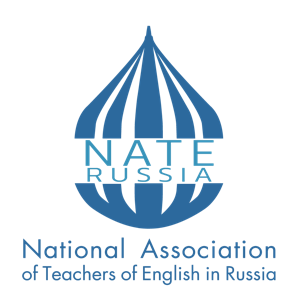 Национальная ассоциация преподавателей английского языка (НАПАЯз)National Association of Teachers of English in Russia (NATE-Russia)[эмблема или логотип ТПГ][полное и (сокращённое) наименование ТПГ на русском языке][полное и (сокращённое) наименование ТПГ на английском языке]